Nr Zamówienia: ZP.271.1.7.2022                                                                    Ślemień, dnia 30 marca 2022 r. ZAPYTANIE OFERTOWEGmina Ślemień zaprasza do złożenia oferty cenowej w ramach postępowania prowadzonego na podstawie  art. 2 ust.1 pkt. 1 Ustawy Prawo Zamówień Publicznych z dnia 11 września 2019 r. ( t.j. Dz.U. z 2021 r. poz. 1129)  – zamówienie publiczne  o wartości szacunkowej nieprzekraczającej wyrażonej w złotych równowartości 130 tys. złotych pod nazwą” Dostawa i montaż  sprzętu AGD na potrzeby Centrum Społeczno – Kulturalnego w Ślemieniu”.Projekt „Przebudowa i nadbudowa zdegradowanego obiektu wraz z zakupem wyposażenia na potrzeby Centrum Społeczno – Kulturalnego w Ślemieniu, „współfinansowany przez Unię Europejską z Europejskiego Funduszu Rozwoju Regionalnego w ramach Regionalnego Programu Operacyjnego Województwa Śląskiego na lata 2014-2020, Poddziałanie 10.3.5. Rewitalizacja obszarów zdegradowanych. I. Nazwa i adres ZamawiającegoZamawiający:                 Gmina Ślemień z siedzibą w Ślemieniureprezentowana przez:  Wójta Gminy – Jarosława KrzakaAdres:                             ul. Krakowska 148, 34-323 Ślemieńtelefon:                           33 865 40 98e- mail :                          ugslemien@ugslemien.ig.plREGON: 072182700, NIP: 5532511962II. Tryb udzielenia zamówienia:Postępowanie prowadzone jest w trybie zapytania ofertowego  bez stosowania przepisów ustawy z dnia 11 września 2019 roku – Prawa zamówień publicznych (Dz. U. z 2021 r. poz. 1129 z późn. zm.), zgodnie z art. 2 ust. 1 pkt 1) tej ustawy, bowiem szacunkowa wartość zamówienia jest niższa od kwoty 130 000,00 zł.  Postępowanie prowadzone jest z zachowaniem uczciwej konkurencji i równego traktowania Wykonawców.Postępowanie prowadzone jest w języku polskim.Wszelka korespondencja oraz dokumentacja w tej sprawie będzie powoływać się na oznaczenie: ZP.271.1.7.2022,  pn.: „Dostawa i montaż sprzętu AGD na potrzeby Centrum Społeczno – Kulturalnego w Ślemieniu”.Niniejsze zapytanie ofertowe zostanie upublicznione na stronie internetowej – Gminy Ślemień:  bip.slemien.pl – zakładka PRZETARGI .III. Nazwa zadania: Dostawa i montaż  sprzętu AGD na potrzeby Centrum Społeczno – Kulturalnego w Ślemieniu”. IV. Opis przedmiotu zamówienia:Przedmiotem zamówienia jest: „Dostawa i montaż sprzętu AGD na potrzeby Centrum Społeczno – Kulturalnego w Ślemieniu”, zgodnie z poniższym zestawieniem:1. Lodówka  2. Kuchenka indukcyjna z piekarnikiem 3. Okap4. Zmywarka. 5. Piec parowy wraz z podstawą  6. Taboret elektryczny 7. Naświetlacz do jaj 2. Szczegółowy opis przedmiotu zamówienia został zawarty w załączniku: nr 3 do Zapytania ofertowego.3. Cenę oferty wykonawca oblicza w załączniku nr 2 do zapytania ofertowego – „Kalkulacja cenowa”, w którym musi uwzględnić wszystkie koszty związane z wykonaniem przedmiotu zamówienia, wraz z jego dostarczeniem , rozładunkiem oraz montażem w miejscu wskazanym przez Zamawiającego.4. Wypełnione zgodnie z wymaganiami Zamawiającego i podpisane przez Wykonawcę dokumenty stanowić będą odpowiednio załączniki do oferty składanej przez wykonawcę. 5. Wykonawca składając ofertę musi zaoferować, a w przypadku wybrania jego oferty – również dostarczyć i zamontować przedmiot zamówienia zgodny z wymogami zamawiającego, określonymi szczegółowo w w/w załącznikach. Wskazane tam ewentualne znaki towarowe, patenty i miejsce pochodzenia są uzasadnione specyfiką przedmiotu zamówienia i mają na celu wskazanie jedynie jakości przedmiotu zamówienia. W związku z powyższym wykonawcy mogą składać oferty równoważne, za które uznane zostaną oferty spełniające wymagania zamawiającego. Wszystkie wymagania dotyczące parametrów technicznych, wymienione w załącznikach do Zapytania ofertowego, o którym mowa w pkt. 4, należy traktować, w zależności od oznaczenia, jako minimalne. Wykonawca może zaproponować sprzęt o parametrach technicznych wyższych, lecz nie gorszych od wskazanych przez Zamawiającego. Weryfikacja zgodności zaoferowanego przedmiotu zamówienia odbywać się będzie w oparciu o informacje zawarte w ofertach, w szczególności o specyfikacje techniczne udostępnione przez producentów zaoferowanego sprzętu.6. Zamawiający wymaga dostawy oryginalnego, fabrycznie nowego, nieużywanego, nieuszkodzonego i oryginalnie zapakowanego sprzętu określonego w Szczegółowym opisie przedmiotu zamówienia. 7. Dostawa i montaż nowych urządzeń na miejsce realizacji zamówienia wskazanego przez Zamawiającego, realizowana będzie przez Wykonawcę własnym transportem i na własny koszt.8. Wykonawca, który powołuje się na rozwiązania równoważne opisywanym przez Zamawiającego jest obowiązany wykazać, że oferowane przez niego dostawy spełniają wymagania określone przez Zamawiającego.9. Wykonawca ponosi pełną odpowiedzialność za wykonanie wszystkich świadczeń stanowiących przedmiot zamówienia oraz za osoby lub podmioty, z których pomocą Wykonawca swe obowiązki  wykonuje lub którym powierza ich wykonanie.10. Wymagania dotyczące gwarancji i rękojmi zostały szczegółowo określone w Projekcie umowy – załącznik nr 6 do Zapytania ofertowego. 11. W okresie gwarancji (w ramach zaoferowanych cen jednostkowych) wykonawca zobowiązany będzie do zapewnienia ewentualnych przeglądów okresowych (termin przeglądu musi zostać każdorazowo uzgodniony z zamawiającym), jeżeli są one wymagane przez producenta sprzętu oraz wykonywania napraw w siedzibie zamawiającego lub wymieniać na nowy, wolny od wad – w przypadku wystąpienia uszkodzeń powstałych na skutek wad materiałowych, wykonania lub innych wad ukrytych, w terminie nie dłuższym niż 7 dni od dnia zgłoszenia telefonicznego/faksem/mailem.12. W przypadku, gdy wykonane zostaną trzy naprawy gwarancyjne tego samego elementu, a urządzenie nadal nie będzie działać poprawnie, zgodnie z dokumentacją techniczną Wykonawca zobowiązany będzie do wymiany sprzętu na nowy, wolny od wad. 13. Nazwy i kody określone we Wspólnym Słowniku Zamówień (CPV) 39711100-0  Chłodziarki i zamrażarki39711361-7  Kuchenki elektryczne39220000-0  Sprzęt kuchenny39713100-4  Zmywarki do naczyńV. Oferty częściowe i wariantowe oraz zamówienia uzupełniające, Zamawiający  nie dopuszcza składania ofert częściowych,Zamawiający nie dopuszcza składania ofert wariantowych. Zamawiający nie przewiduje zamówień uzupełniających.VI.  Termin i miejsce realizacji usługi:Wykonawca zobowiązany jest dostarczyć i uruchomić przedmiot zamówienia w terminie 25 dni od dnia zawarcia umowy.Miejsca realizacji dostawy :Centrum Społeczno-Kulturalne w Ślemieniu, ul. Krakowska 124, 34-323 ŚlemieńVII. Warunki udziału w postępowaniu1. W postępowaniu mogą wziąć udział podmioty, które, w zakresie zdolności technicznej lub zawodowej , wykażą, że:a/  w ciągu ostatnich trzech lat przed dniem składania ofert ( a jeżeli okres prowadzenia działalności jest krótszy – w tym okresie), wykonał z należytą starannością co najmniej jedną dostawę o porównywalnym zakresie ( m.in. AGD) o wartości minimum 15 000,00 zł brutto w ramach jednego kontraktu ( umowy).  W celu potwierdzenia, ze Wykonawca spełnia warunki udziału w postępowaniu, o których mowa w Rozdziale VII. ust.1.lit. a Zapytania ofertowego, do oferty musi dołączyć aktualne na dzień składania ofert, oświadczenie w zakresie wskazanym przez zamawiającego w załączniku nr 4. 2. O udzielenie zamówienia nie mogą się ubiegać Wykonawcy powiązani z Zamawiającym osobowo lub kapitałowo.Przez powiązania kapitałowe lub osobowe rozumie się wzajemne powiązania między Zamawiającym lub osobami upoważnionymi do zaciągania zobowiązań w imieniu Zamawiającego lub osobami wykonującymi w imieniu Zamawiającego czynności związane z przeprowadzeniem procedury wyboru Wykonawcy a Wykonawcą, polegające w szczególności na:uczestniczeniu w spółce jako wspólnik spółki cywilnej lub spółki osobowej,posiadaniu co najmniej 10% udziałów lub akcji,pełnieniu funkcji członka organu nadzorczego lub zarządzającego prokurenta, pełnomocnikapozostawaniu w takim stosunku prawnym lub faktycznym, który może budzićuzasadnione wątpliwości, co do bezstronności w wyborze Sprzedawcy, w szczególności pozostawanie w związku małżeńskim, w stosunku pokrewieństwa lub powinowactwa w linii prostej, pokrewieństwa lub powinowactwa w linii bocznej do drugiego stopnia lub w stosunku przysposobienia, opieki lub kurateli.Wykonawca zobowiązany jest dołączyć do oferty oświadczenie o braku ww. powiązań zgodnie ze wzorem stanowiącym Załącznik nr 5 do zapytania ofertowego.Oświadczenia, dokumenty, które Wykonawca jest zobowiązany załączyć do oferty:Wykonawca, składając ofertę zobowiązany jest złożyć formularz oferty (pod rygorem nieważności w formie pisemnej), sporządzony według wzoru stanowiącego załącznik nr 1. Wraz z formularzem oferty, Wykonawca zobowiązany jest złożyć:1) Kalkulację cenową ( niezłożenie kalkulacji cenowej spowoduje odrzucenie oferty) – cena oferty musi wynikać z kalkulacji cenowej, wg wzoru stanowiącego załącznik nr 2 do zapytania ofertowego. 1) Oświadczenie o spełnieniu warunków udziału w postępowaniu sporządzone wg wzoru stanowiącego Załącznik nr 4 do zapytania ofertowego.       2) Oświadczenie o braku powiązań osobowych lub kapitałowych pomiędzy Wykonawcą, a Zamawiającym, sporządzone wg wzoru stanowiącego Załącznik nr 5;IX. Cena ofertyCena oferty winna być wyrażona w PLN z dokładnością do dwóch miejsc po przecinku. Cena powinna zawierać podatek VAT wraz ze wszystkimi kosztami potrzebnymi do realizacji przedmiotu zamówienia..Do Oferty należy dołączyć załącznik nr 2 do zapytania ofertowego – Kalkulacja cenowa                                  ( nie załączenie do oferty kalkulacji cenowej spowoduje odrzucenie oferty – cena oferty ma wynikać z kalkulacji cenowej. Cena w ofercie jest ostateczna.Jeżeli zaoferowana cena wydaje się rażąco niska, Zamawiający zastrzega sobie możliwość żądania od Wykonawcy wyjaśnień dotyczących zaoferowanej ceny. Wykonawca zobowiązany jest w takim przypadku do wykazania, w tym do złożenia dowodów, że zaoferowana cena nie jest rażąco niska. W przypadku, gdy wykonawca nie złoży stosownych wyjaśnień wraz z dowodami albo złożone wyjaśnienia i dowody są niewystarczające lub wskazują, że zaoferowana cena jest rażąco niska, Zamawiający odrzuci ofertę wykonawcy. Prawidłowe ustalenie stawki należnego podatku VAT należy do obowiązków Wykonawcy, zgodnie z obowiązującymi w tym zakresie regulacjami prawnymi. Zastosowanie przez Wykonawcę stawki należnego podatku VAT od towarów i usług niezgodnej z obowiązującymi przepisami spowoduje odrzucenie oferty.Sposób przygotowania ofertyKażdy Wykonawca może złożyć tylko jedną ofertę.Oferta musi być złożona w formie pisemnej, zgodnie z wymaganiami opisanymi w niniejszym zapytaniu ofertowym.Wykonawca może powierzyć wykonanie części zamówienia podwykonawcy. W przypadku, gdy Wykonawca zamierza wykonać część niniejszego zamówienia przy udziale podwykonawców zobowiązany jest do wskazania w ofercie części zamówienia, której wykonanie zamierza powierzyć podwykonawcom oraz podania przez Wykonawcę firm podwykonawców.Oferta musi być złożona w formie pisemnej, zgodnie z wymaganiami opisanymi w niniejszym zapytaniu ofertowym załącznikami 1-2 i 4-5 niezbędnymi dokumentami.Ofertę należy sporządzić w języku polskim, w sposób czytelny. Wymagane specyfikacją dokumenty i oświadczenia sporządzone w języku obcym powinny być złożone wraz z tłumaczeniem na język polski.Formularz oferty oraz dokumenty sporządzane przez Wykonawcę powinny być podpisane przez osoby upoważnione do składania oświadczeń woli w imieniu Wykonawcy. Pozostałe dokumenty składane są w oryginale.W przypadku, gdy ofertę podpisują osoby, których upoważnienie do reprezentacji nie wynika z dokumentów rejestrowych załączonych do oferty, wymaga się, aby Wykonawca dołączył do oferty oryginał pełnomocnictwa do podpisania oferty lub jego kopię poświadczoną notarialnie.Wskazane jest, aby wszystkie miejsca, w których Wykonawca naniósł poprawki były parafowane przez osobę podpisującą ofertę.W toku badania i oceny ofert Zamawiający może żądać od Wykonawców wyjaśnień dotyczących treści złożonych ofert lub uzupełnień brakujących lub niewłaściwych dokumentów.Wykonawca ponosi wszelkie koszty związane z przygotowaniem i złożeniem oferty.Zamawiający odrzuca ofertę, jeżeli:jej treść nie odpowiada treści niniejszego zapytania ofertowego.nie złożył kalkulacji cenowej nie złożył na wezwania Zamawiającego wyjaśnień dotyczących treści złożonej oferty,nie złożył w wyznaczonym terminie lub nie uzupełnił wymaganych dokumentów lub uzupełnione dokumenty będą zawierały błędy,została złożona przez Wykonawcę nie spełniającego kryteriów tego postępowania lub przez Wykonawcę wykluczonego,zawiera rażąco niską ceną w stosunku do przedmiotu zamówienia lub Wykonawca w odpowiedzi na wezwanie Zamawiającego w wyznaczonym terminie nie złożył wyjaśnień w sprawie wysokości zaoferowanej ceny lub jego wyjaśnienia potwierdzają, że oferta zawiera cenę rażąco niską,zawiera błędy w obliczeniu ceny, których nie można poprawić na zasadzie oczywistych omyłek rachunkowych,jest nieważna na podstawie odrębnych przepisów.Z postępowania o udzielenie zamówienia wyklucza się Wykonawców, którzy: nie zgodzili się na przedłużenie okresu związania ofertą,złożyli nieprawdziwe informacje mające wpływ lub mogące mieć wpływ na wynik prowadzonego postępowania,nie wykazali spełniania warunków udziału w postępowaniu, są powiązani osobowo lub kapitałowo z Zamawiającym. Zamawiający zawiadamia równocześnie Wykonawców, którzy zostali wykluczeni z postępowania o udzielenie zamówienia, podając uzasadnienie faktyczne. Ofertę Wykonawcy wykluczonego uznaje się za odrzuconą.Zamawiający poprawi w ofercie:oczywiste omyłki pisarskie,oczywiste omyłki rachunkowe, z uwzględnieniem konsekwencji rachunkowych dokonanych poprawek,inne omyłki polegające na niezgodności oferty z zapytaniem ofertowym niepowodujące istotnych zmian w treści oferty - niezwłocznie zawiadamiając o tym Wykonawcę, którego oferta została poprawiona.Miejsce oraz termin składania oferty:1.Oferty należy składać do dnia 04 kwietnia 2022.r. do godz. 1000 w sekretariacie Urzędu Gminy w Ślemieniu , ul. Krakowska 148,34-323 Ślemień  dopiskiem na kopercie „Oferta – Dostawa i montaż sprzętu AGD na potrzeby Centrum Społeczno – Kulturalnego w Ślemieniu”.2. Oferta złożona w terminie składania ofert będzie podlegać rejestracji przez zamawiającego. Koperta lub inne opakowanie, w którym będzie złożona oferta zostanie opatrzona numerem według kolejności składania ofert oraz terminem jej złożenia3. Oferty złożone po tym terminie nie będą brane pod uwagę (liczy się data i godzina wpływu).4. Wykonawca pozostaje związany złożoną ofertą przez 30 dni. Bieg terminu związania ofertą rozpoczyna się wraz z upływem terminu składania ofert.Kryteria oceny ofert:1.Najkorzystniejszą ofertą będzie oferta, która przedstawia najkorzystniejszy bilans ceny i innych kryteriów odnoszących się do przedmiotu zamówienia publicznego. 2.Zamawiający będzie oceniał oferty według następujących kryteriów:3. Punkty przyznawane za podane w pkt. 12.2 kryteria będą liczone według następujących wzorów:4. Zamawiający określa minimalny okres gwarancji na 24 miesiące, natomiast maksymalny na 36 miesięcy.5. Ocenie podlegać będzie gwarancja ponad wymagane minimum.Oferta z najdłuższym okresem gwarancji (jednak nie krótszym niż 24 miesięcy i nie dłuższym niż 36 miesiące) = 20 punktów,Zaoferowanie gwarancji równej wymaganemu minimum (24 miesiące) spowoduje nieprzyznanie żadnego punktu w tym kryterium,Zaoferowanie gwarancji poniżej wymaganego minimum spowoduje odrzucenie oferty,Nie wpisanie okresu gwarancji w formularzu ofertowym spowoduje odrzucenie oferty,W przypadku gdy wykonawca zaoferuje okres gwarancji powyżej wymaganego maksimum zamawiający do oceny ofert przyjmie 36 miesięcyOkres gwarancji pozostałych ofert będzie liczony wg proporcji matematycznej, Zamawiający zastosuje zaokrąglanie każdego wyniku do dwóch miejsc po przecinku,Wykonawca winien podać ilość miesięcy, np. 36 (liczba całkowita).6. Oferta, która uzyska największą liczbę punktów w oparciu o przyjęte kryteria oceny ofert będzie uznana jako najkorzystniejsza. 7. Maksymalna łączna liczba punktów jaką może uzyskać Wykonawca wynosi – 100 pkt.8. Za ofertę najkorzystniejszą uznana zostanie oferta, która w sumie uzyska największą ilość punktów, biorąc pod uwagę ww. kryteria. 9. W toku dokonywania badania i oceny ofert Zamawiający może żądać udzielenia przez wykonawcę wyjaśnień treści złożonych przez niego ofert.Opis sposobu porozumiewania się z WykonawcamiOświadczenia, wnioski, zawiadomienia oraz informacje przekazywane będą pisemnie lub drogą elektroniczną. Jeżeli Zamawiający lub Wykonawca przekazują oświadczenia, wnioski, zawiadomienia oraz informacje drogą elektroniczną, każda ze stron na żądanie drugiej niezwłocznie potwierdza fakt ich otrzymania. Ofertę Wykonawca jest zobowiązany złożyć w formie pisemnej.Osobą wyznaczoną z ramienia Zamawiającego do kontaktu w postępowaniu jest Pani Monika Pasko, oraz Pan Mirosław Mierczak.Wykonawca może zwrócić się do Zamawiającego o wyjaśnienia dotyczące zapytania ofertowego.Zapytania mogą być przesłane do Zamawiającego na następujący adres e-mail: ugslemien@ugslemien.ig.plZamawiający udzieli odpowiedzi na pytania związane z prowadzonym postępowaniem ofertowym, pod warunkiem, że zapytanie zostanie skierowane i dostarczone Zamawiającemu przed upływem trzech dni przed terminem składania ofert.Zamawiający przewiduje możliwość unieważnienia postępowania w każdym czasie bez podania przyczyny.Wykonawcom nie przysługuje prawo żądania zwrotu kosztów przygotowania i przesłania oferty.Zamawiający unieważni postępowanie w szczególności w sytuacji, gdy:nie wpłynie żadna oferta niepodlegająca odrzuceniu lub oferta od Wykonawcy niepodlegającego wykluczeniu,cena oferty najkorzystniejszej lub oferta z najniższą ceną przewyższa kwotę, którą zamawiający zamierza przeznaczyć na sfinansowanie zamówienia, chyba że Zamawiający zgodzi się zwiększyć tę kwotę do ceny najkorzystniejszej oferty,wystąpiła zmiana okoliczności powodująca, że prowadzenie postępowania lub wykonanie zamówienia nie leży w interesie publicznym, czego nie można było wcześniej przewidzieć,zachodzi istotna wada postępowania, która uniemożliwia zawarcie ważnej lub zabezpieczającej należycie interes Zamawiającego umowy.Zamawiający może zmienić treść zapytania ofertowego przed upływem terminu składania ofert.Formalności związane z zakończeniem postępowaniaNiezwłocznie po udzieleniu zamówienia Zamawiający poinformuje oferentów o udzieleniu zamówienia, podając nazwę albo imię i nazwisko podmiotu, z którym zawarł umowę w sprawie zapytania ofertowego. O wyborze najkorzystniejszej oferty Zamawiający poinformuje Wykonawców elektronicznie, na adres e-mail wskazany w formularzu ofertowym. W razie nieudzielenia zamówienia Zamawiający niezwłocznie poinformuje o tym Wykonawców.Zmiany umowy Okoliczności w dotyczące zmiany Umowy zostały wskazane w Umowie stanowiącej załącznik nr 6 –do Zapytania ofertowegoPrzetwarzanie danych osobowychZamawiający informuje, że w związku ze stosowaniem procedury przeprowadzenia postępowania o udzielenie zamówienia publicznego przetwarza dane osobowe przekazane przez Wykonawców ubiegających się o udzielenie zamówienia publicznego. Dane osobowe, które znalazły się w posiadaniu Zamawiającego w wyniku prowadzenia postępowania są przetwarzane w celu wykonania czynności związanych z przeprowadzeniem postępowania, realizacją umowy o udzielenie zamówienia publicznego oraz realizacji obowiązków ustawowych określonych w obowiązujących przepisach prawa. Wykonawca ubiegający się o udzielenie zamówienia publicznego będzie zobowiązany do przekazania Zamawiającemu danych osobowych osób, które zostaną wskazane do wykonania czynności związanych z realizacją umowy oraz danych kontaktowych umożliwiających wypełnienie przez Zamawiającego obowiązku informacyjnego, o którym mowa w art. 13 ust. 1 i 2 rozporządzenia Parlamentu Europejskiego i Rady (UE) 2016/679 z dnia 27 kwietnia 2016 r. w sprawie ochrony osób fizycznych w związku z przetwarzaniem danych osobowych i w sprawie swobodnego przepływu takich danych oraz uchylenia dyrektywy 95/46/WE (Dz. Urz. UE L 119 z 04.05.2016, str. 1), dalej „RODO”.Klauzula informacyjna dotycząca przetwarzania danych osobowych :Klauzula informacyjna z art. 13 RODO. Zgodnie z art. 13 ust. 1 i 2 rozporządzenia Parlamentu Europejskiego i Rady (UE) 2016/679 z dnia 27 kwietnia 2016 r. w sprawie ochrony osób fizycznych w związku z przetwarzaniem danych osobowych i w sprawie swobodnego przepływu takich danych oraz uchylenia dyrektywy 95/46/WE (ogólne rozporządzenie o ochronie danych) (Dz. Urz. UE L 119 z 04.05.2016, str. 1), dalej „RODO”, informuję, że:  Administratorem Pani/Pana danych osobowych jest Gmina Ślemień 34-323 Ślemień, ul. Krakowska 148 reprezentowana przez Wójta Gminy Ślemień tel. 33 865 40 98, fax 33 865 40 98, e-mail: ugslemien@ugslemien.ig.pl  inspektor ochrony danych osobowych: Wójt Gminy Ślemień wyznaczył Inspektora danych osobowych z którym można się skontaktować: e mail:iod@slemien.pl,*; Pani/Pana dane osobowe przetwarzane będą na podstawie art. 6 ust. 1 lit. c RODO w celu związanym z postępowaniem o udzielenie zamówienia publicznego: Dostawa i montaż sprzętu AGD na potrzeby Centrum Społeczno – Kulturalnego w Ślemieniu”. Oznaczenie sprawy (numer referencyjny): ZP.271.1.9.2022 prowadzonym w trybie zapytania ofertowego; odbiorcami Pani/Pana danych osobowych będą osoby lub podmioty, którym udostępniona zostanie dokumentacja postępowania; Pani/Pana dane osobowe będą przechowywane, przez okres co najmniej 4 lat od dnia zakończenia postępowania o udzielenie zamówienia, a jeżeli czas trwania umowy przekracza 4 lata, okres przechowywania obejmuje cały czas trwania umowy;  obowiązek podania przez Panią/Pana danych osobowych bezpośrednio Pani/Pana dotyczących jest wymogiem ustawowym określonym w przepisach ustawy Pzp, związanym z udziałem w postępowaniu o udzielenie zamówienia publicznego; konsekwencje niepodania określonych danych wynikają z ustawy Pzp; w odniesieniu do Pani/Pana danych osobowych decyzje nie będą podejmowane w sposób zautomatyzowany, stosowanie do art. 22 RODO;  posiada Pani/Pan: − na podstawie art. 15 RODO prawo dostępu do danych osobowych Pani/Pana dotyczących; − na podstawie art. 16 RODO prawo do sprostowania Pani/Pana danych osobowych **; − na podstawie art. 18 RODO prawo żądania od administratora ograniczenia przetwarzania danych osobowych z zastrzeżeniem przypadków, o których mowa w art. 18 ust. 2 RODO ***; − prawo do wniesienia skargi do Prezesa Urzędu Ochrony Danych Osobowych, gdy uzna Pani/Pan, że przetwarzanie danych osobowych Pani/Pana dotyczących narusza przepisy RODO;  nie przysługuje Pani/Panu: − w związku z art. 17 ust. 3 lit. b, d lub e RODO prawo do usunięcia danych osobowych; − prawo do przenoszenia danych osobowych, o którym mowa w art. 20 RODO; − na podstawie art. 21 RODO prawo sprzeciwu, wobec przetwarzania danych osobowych, gdyż podstawą prawną przetwarzania Pani/Pana danych osobowych jest art. 6 ust. 1 lit. c RODO. * Wyjaśnienie: informacja w tym zakresie jest wymagana, jeżeli w odniesieniu do danego administratora lub podmiotu przetwarzającego istnieje obowiązek wyznaczenia inspektora ochrony danych osobowych. ** Wyjaśnienie: skorzystanie z prawa do sprostowania nie może skutkować zmianą wyniku postępowania o udzielenie zamówienia publicznego ani zmianą postanowień umowy w zakresie niezgodnym z ustawą Pzp oraz nie może naruszać integralności protokołu oraz jego załączników. *** Wyjaśnienie: prawo do ograniczenia przetwarzania nie ma zastosowania w odniesieniu do przechowywania, w celu zapewnienia korzystania ze środków ochrony prawnej lub w celu ochrony praw innej osoby fizycznej lub prawnej, lub z uwagi na ważne względy interesu publicznego Unii Europejskiej lub państwa członkowskiego.Załączniki:Załącznik nr 1 – Formularz ofertyZałącznik nr 2 – Kalkulacja cenowaZałącznik nr 3 –  Szczegółowy Opis Przedmiotu Zamówienia Załącznik nr 4 – Oświadczenie o spełnieniu warunków udziału w postępowaniu,Załącznik nr 5 – Oświadczenie o braku powiązań osobowych lub kapitałowych pomiędzy Wykonawcą, a ZamawiającymZałącznik nr 6 – Wzór umowy                                                                                                                               Załącznik nr 1 do SIWZ………………………………………………(pieczęć wykonawcy)Gmina Ślemieńul. Krakowska 14834-323 ŚlemieńFORMULARZ OFERTOWYNawiązując do ogłoszenia o przetargu nieograniczonym nr ZP.271.1.7.2022 na zadanie pn.:„Dostawa i montaż sprzętu AGD na potrzeby Centrum Społeczno – Kulturalnego w Ślemieniu ”MY NIŻEJ PODPISANI…………………………………………………………………………………………………………………………………………………………………………………………………………………………………………………………………………działając w imieniu i na rzecz…………………………………………………………………………………………………………………………………………………………………………………………………………………………………………………………………………(nazwa(firma) dokładny adres wykonawcy/wykonawców)DANE WYKONAWCY:NIP: ………………………………………., REGON: ……………………………………….Tel.: …………………………………….…, Faks: ……………………………………………e-mail: …………………………………..1. Składamy ofertę na wykonanie przedmiotu zamówienia w zakresie określonym w Zapytaniu ofertowym.2. Oferujemy wykonanie zamówienia objętego zapytaniem ofertowym zgodnie z opisem przedmiotu zamówienia załącznik nr 3 zawartym w Zapytaniu ofertowym  za cenę  : – Cena ofertowa wynosi: ........................... złotych brutto, (Słownie: ......................................................................................... złotych brutto).2a٭Wykonawca informuje, że: wybór oferty NIE BĘDZIE/BĘDZIE prowadzić do powstania u Zamawiającego obowiązku podatkowego zgodnie z przepisami o podatku od towarów i usług, *Nazwa (rodzaj) towarów lub pozycje z kalkulacji cenowej załącznik nr 2 do Zapytania ofertowego które powodują u Zamawiającego powstanie obowiązku podatkowego (wypełnić jeśli dotyczy): …………………………………………………...………………………………………………………………………………………………………………………………………………………………………………………………………………………..Wartość netto (bez kwoty podatku) towarów które powodują u Zamawiającego powstanie obowiązku podatkowego zgodnie z przepisami o podatku od towarów i usług (wypełnić jeśli dotyczy): ……………………………………………………………………………… ……………………………………………………………………………………………………………………………………3.     Oświadczam, że okres gwarancji na przedmiot zamówienia wynosi :.................. miesięcy.4. Czy wykonawca jest mikroprzedsiębiorstwem bądź małym lub średnim przedsiębiorstwem?**……………………………………………………………………………………………………………………………………………………5. Oświadczamy, iż oferowany przez nas przedmiot zamówienia jest fabrycznie nowy, kompletny, gotowy do użytkowania, pozbawiony wad technicznych i prawnych.6. Oświadczamy, że zapoznaliśmy się z treścią zapytania ofertowego oraz wzorem umowy i nie wnosimy zastrzeżeń oraz uzyskaliśmy niezbędne informacje do przygotowania oferty.7. Oświadczamy, że uważamy się za związanych niniejszą ofertą przez czas wskazany w zapytaniu ofertowym.8. Akceptujemy warunki płatności zgodnie z wzorem umowy będącym załącznikiem do zapytania ofertowego.9. Zobowiązujemy się do zawarcia pisemnej umowy wg projektu stanowiącego załącznik do niniejszego zapytania ofertowego w terminie i miejscu wskazanym przez zamawiającego.10. Oświadczamy, że wypełniliśmy obowiązki informacyjne przewidziane w art. 13 lub art. 14 RODO1) wobec osób fizycznych, od których dane osobowe bezpośrednio lub pośrednio pozyskałem w celu ubiegania się o udzielenie zamówienia publicznego w niniejszym postępowaniu.*** 11. Jako Wykonawcy wspólnie ubiegający się o udzielenie zamówienia oświadczamy, że dla potrzeb niniejszego zamówienia, ustanowiliśmy pełnomocnika: ………………….………………………………..…………………………………………………………………………………………(w/w pkt wypełniają jedynie Wykonawcy składający wspólną ofertę)12. Następujący zakres prac zamierzamy zlecić podwykonawcom (należy podać dane podwykonawcy i zakres wykonywanych prac, wartość lub część procentową zamówienia,  ): ……………………………………………………………………………………………………………………………………………………13. Akceptujemy warunki płatności zgodnie z wzorem umowy będącym załącznikiem do Zapytania ofertowego.14. Wszelką korespondencje w sprawie niniejszego postępowania należy kierować na poniższy adres: ………………….………………………………..…………………………………………………………………………………………15. Załącznikami do niniejszej oferty, stanowiącej jej integralna część są:………………………………………………………………………………………………………………………………….…                   ………………………………………………….…..…data 	podpis 			/upoważnionego przedstawiciela wykonawcy/*	należy skreślić jeżeli wybór oferty BĘDZIE prowadzić do powstania u Zamawiającego obowiązku podatkowego zgodnie z przepisami o podatku od towarów i usług, o którym mowa w art. 91 ust. 3a ustawy Pzp, oraz określić w punkcie 2a w odniesieniu do jakich towarów lub usług oraz ich wartość powodującą powstanie u Zamawiającego obowiązku podatkowego, o którym mowa w art. 91 ust. 3a ustawy Pzp tj. w przypadku wyboru oferty Wykonawcy dojdzie do konieczności doliczenia do ceny oferty wartości podatku od towarów i usług (VAT) do wartości netto oferty ze względu na:wewnątrzwspólnotowe nabycie towarów,mechanizm odwróconego obciążenia, o którym mowa w art. 17 ust. 1 pkt 7 ustawy z dnia z dnia 11 marca 2004 r. o podatku od towarów i usług (tekst jedn. Dz.U. Nr 177, poz. 1054 z późn. zm.),import usług lub import towarów, z którymi wiąże się obowiązek doliczenia przez zamawiającego przy porównywaniu cen ofertowych podatku VAT.”**	Por. zalecenie Komisji z dnia 6 maja 2003 r. dotyczące definicji mikroprzedsiębiorstw oraz małych i średnich przedsiębiorstw (Dz.U. L 124 z 20.5.2003, s. 36). Te informacje są wymagane wyłącznie do celów statystycznych. Mikroprzedsiębiorstwo: przedsiębiorstwo, które zatrudnia mniej niż 10 osób i którego roczny obrót lub roczna suma bilansowa nie przekracza 2 milionów EUR.Małe przedsiębiorstwo: przedsiębiorstwo, które zatrudnia mniej niż 50 osób i którego roczny obrót lub roczna suma bilansowa nie przekracza 10 milionów EUR.Średnie przedsiębiorstwa: przedsiębiorstwa, które nie są mikroprzedsiębiorstwami ani małymi przedsiębiorstwami i które zatrudniają mniej niż 250 osób i których roczny obrót nie przekracza 50 milionów EUR lub roczna suma bilansowa nie przekracza 43 milionów EUR.***	W przypadku gdy wykonawca nie przekazuje danych osobowych innych niż bezpośrednio jego dotyczących lub zachodzi wyłączenie stosowania obowiązku informacyjnego, stosownie do art. 13 ust. 4 lub art. 14 ust. 5 RODO treści oświadczenia wykonawca nie składa (usunięcie treści oświadczenia np. przez jego wykreślenie).Załącznik nr 2 do Zapytania Ofertowego – (sprzęt AGD) Kalkulacja cenowa……………                                                                                                                         ………………………………………….…..…data 	podpis 			/upoważnionego przedstawiciela wykonawcy/Załącznik nr 3 do Zapytania Ofertowego – (OPIS przedmiotu zamówienia - sprzęt AGD) Załącznik nr 4 do Zapytania ofertowegoZP.271.1.7.2022Gmina Ślemieńul. Krakowska 148,    34-323 ŚlemieńWYKONAWCA:………………………………………………………………………………(pełna nazwa/firma, adres)OŚWIADCZENIE WYKONAWCYDOTYCZĄCE SPEŁNIANIA WARUNKÓW UDZIAŁU W POSTĘPOWANIU
Na potrzeby postępowania o udzielenie zamówienia publicznego, prowadzonego w formie zapytania ofertowego pn.: Dostawa i montaż sprzętu AGD na potrzeby Centrum Społeczno – Kulturalnego w Ślemieniu, prowadzonego przez Gminę Ślemień, oświadczam, co następuje:INFORMACJA DOTYCZĄCA WYKONAWCY:Oświadczam, że spełniam warunki udziału w postępowaniu określone przez zamawiającego w:rozdział VII ust.1 lit. a)Zapytania ofertowego.………..…………….……. (miejscowość), dnia ………….……. r. …………………………………………         (podpis Wykonawcy)Załącznik nr 5 do zapytania ofertowegoOświadczenie o braku powiązań osobowych lub kapitałowych pomiędzy
Wykonawcą, a ZamawiającymDziałając w imieniu ……………………………………(dane Wykonawcy)W nawiązaniu do zapytania ofertowego nr ZP.271.1.7.2022 pn.: „Dostawa i montaż sprzętu AGD na potrzeby Centrum Społeczno – Kulturalnego w Ślemieniu” oświadczam, że:Wykonawca nie jest powiązany osobowo lub kapitałowo z Zamawiającym, tj. Gminą Ślemień, ul. Krakowska 148, 34-323 Ślemień, tzn. nie występują żadne powiązania kapitałowe lub osobowe rozumiane jako wzajemne powiązania między Zamawiającym lub osobami upoważnionymi do zaciągania zobowiązań w imieniu Kupującego lub osobami wykonującymi w imieniu Zamawiającego czynności związanych z przygotowaniem i przeprowadzeniem procedury wyboru Wykonawcy, a Wykonawcą, polegające w szczególności na:uczestniczeniu w spółce jako wspólnik spółki cywilnej lub spółki osobowej,posiadaniu co najmniej 10% udziałów lub akcji,pełnieniu funkcji członka organu nadzorczego lub zarządzającego, prokurenta, pełnomocnika,pozostawaniu w takim stosunku prawnym lub faktycznym, który może budzić uzasadnione wątpliwości, co do bezstronności w wyborze Wykonawcy, w szczególności pozostawanie w związku małżeńskim, w stosunku pokrewieństwa lub powinowactwa w linii prostej, pokrewieństwa lub powinowactwa w linii bocznej do drugiego stopnia lub w stosunku przysposobienia, opieki lub kurateli.……………………………………..                                                                              .................................................. ( miejscowość i data)(podpis Wykonawcy)Załącznik nr 6 do Zapytania ofertowegoUMOWA NR ……….. NA DOSTAWĘ I MONTAŻ sprzętu AGD na potrzeby Centrum Społeczno – Kulturalnego w Ślemieniu”Zawarta w Ślemieniu w dniu ………………………. r. pomiędzy: Gminą Ślemień z siedzibą w Ślemieniu, 34-323 Ślemień, ul. Krakowska 148, NIP: 5532511962, REGON: 072182700, którą reprezentuje:Jarosław Krzak - Wójt Gminy Ślemień przy kontrasygnacie Małgorzaty Myśliwiec – Skarbnika Gminy Ślemieńzwanym dalej „Zamawiającym”a………………………………………………………………………………………………. zwanym dalej „Wykonawcą”.Wykonawca został wyłoniony w postępowaniu przeprowadzonym przez Zamawiającego na podstawie  zapytania ofertowego, znak sprawy: ZP.271.1.7.2022, z dnia 22 marca 2022 r. którego przedmiotem jest” Dostawa i montaż sprzętu AGD na potrzeby Centrum Społeczno – Kulturalnego w Ślemieniu” współfinansowanego przez Unię Europejską z Europejskiego Funduszu Rozwoju Regionalnego w ramach Regionalnego Programu Operacyjnego Województwa Śląskiego na lata 2014-2020, Poddziałanie 10.3.5. Rewitalizacja obszarów zdegradowanych. § 1Przedmiotem umowy jest dostawa i montaż sprzętu AGD na potrzeby Centrum Społeczno – Kulturalnego w Ślemieniu zwanych dalej: „sprzętem” lub „przedmiotem umowy”, spełniających warunki techniczne określone w załączniku nr ............. do zapytania ofertowego i w ofercie Wykonawcy. Wykonawca zobowiązuje się dostarczyć sprzęt oryginalny, fabrycznie nowy, nieużywany, nieuszkodzony, kompletny, sprawny technicznie, pełnowartościowy i wyprodukowany zgodnie z obowiązującymi normami i standardami.Przedmiot zamówienia obejmuje: zakup sprzętu, dostawę rozładunek i wniesienie sprzętu do miejsca wskazanego przez Zamawiającego, a także montaż, uruchomienie, instalację, okablowanie i zestrojenie sprzętu.Załączniki do umowy stanowią:kserokopia oferty,kserokopia opisu przedmiotu zamówienia.§ 2Wykonawca jest zobowiązany do: dostarczenia produktów będących przedmiotem umowy: do miejsca wskazanego przez Zamawiającego, we własnym zakresie i na swój koszt, w godzinach urzędowania Zamawiającego; dostarczenia sprzętu wraz: kartami gwarancyjnymi, instrukcjami obsługi, certyfikatami PZH ( o ile są wymagane obowiązującymi przepisami)  oraz innymi dokumentami niezbędnymi do przejęcia sprzętu do używania ze wszystkimi akcesoriami stanowiącymi komplet sprzedażowy;wniesienia sprzętu do pomieszczeń wskazanych przez przedstawiciela Zamawiającego. zawiadomienia przedstawiciela Zamawiającego o planowanym terminie dostawy sprzętu, nie później niż na 1 dzień przed tym terminem; uzgodnienia z przedstawicielem Zamawiającego terminu dostawy sprzętu, w przypadku zgłoszenia przez przedstawiciela Zamawiającego uwag, co do terminu zaproponowanego przez Wykonawcę zgodnie z pkt. 4; przygotowania protokołu, stanowiącego podstawę odbioru; współpracy z Zamawiającym w trakcie realizacji umowy (tj. montażu sprzętu) oraz Wykonawcą wykonującym roboty budowlane w budynku Centrum Społeczno –Kulturalnego w Ślemieniu, a w szczególności udzielania wszelkich niezbędnych wyjaśnień i informacji dotyczących przedmiotu umowy na każde żądanie Zamawiającego lub osoby wskazanej przez Zamawiającego.§ 3Termin wykonania przedmiotu umowy: 25 dni licząc od dnia podpisania umowyZa dzień wykonania umowy przez Wykonawcę uważa się dzień, w którym podpisany zostanie przez obie strony umowy protokół odbioru sprzętu oraz montażu- bez uwag. Prawo własności sprzętu, o którym mowa w § 1 przechodzi na Zamawiającego z dniem podpisania protokołu odbioru, o którym mowa w ust. 2. W przypadku stwierdzenia, że dostarczony sprzęt jest: niezgodny z opisem zawartym w szczegółowym opisie przedmiotu umowy, stanowiącym załącznik nr 1 do umowy lub jest niekompletny, posiada ślady użytkowania lub zewnętrznego uszkodzenia, Zamawiający odmówi odbioru części lub całości sprzętu, sporządzając protokół zawierający przyczyny odmowy odbioru (protokół rozbieżności). Zamawiający wyznaczy następnie termin dostawy sprzętu fabrycznie nowego, wolnego od wad. Procedura czynności odbioru zostanie powtórzona.§ 4Do kontaktów z Wykonawcą podczas realizacji umowy, Zamawiający wyznacza: Pana Mirosława Mierczaka oraz Panią Monikę Pasko. Zmiana osób, o której mowa w ust. 1 nie powoduje zmiany umowy. Zmiana następuje w formie pisemnego oświadczenia Zamawiającego złożonego Wykonawcy.§ 5Wynagrodzenie Wykonawcy za wykonanie przedmiotu umowy wynosi: ………………………..….. złotych netto + podatek VAT należny w chwili wystawienia faktury, tj. …………….…. złotych brutto. W przypadku powstania u Zamawiającego obowiązku podatkowego, Zamawiający rozliczy VAT z tego tytułu według stawki 23% w kwocie: …………….……PLN.(słownie złotych ………………….….……). Wynagrodzenie za przedmiot umowy obejmuje wszystkie wydatki, jakie ponosi Wykonawca w celu należytego spełnienia wszystkich obowiązków wynikających z niniejszej umowy, w szczególności zawiera: koszt sprzętu, koszty dostawy, transportu, rozładunku, wniesienia do pomieszczeń wskazanych przez Zamawiającego, koszt serwisu gwarancyjnego, a także montażu, uruchomienia, instalacji oprogramowania, okablowania i zestrojenia sprzętu a także wszelkie podatki, opłaty i inne należności płatne przez Wykonawcę, jak również wszelkie elementy ryzyka związane realizacją zadania oraz zysk Wykonawcy. Podstawą rozliczeń finansowych między Wykonawcą a Zamawiającym będzie faktura VAT wystawiona po wykonaniu całości przedmiotu umowy oraz po sporządzeniu i podpisaniu przez obie strony umowy protokołu odbioru – bez uwag. Zapłata wynagrodzenia nastąpi w terminie 14 dni od dnia doręczenia Zamawiającemu faktury. Numer rachunku bankowego Wykonawcy: …………………………………………………………………………………………………..Za datę zapłaty przyjmuje się datę obciążenia rachunku bankowego Zamawiającego. Zamawiający oświadcza, że będzie realizował płatność za faktury z zastosowaniem mechanizmu podzielonej płatności tzw. „Split payment”.Faktura ma być wystawiona na: Nabywca:Gmina ŚlemieńŚlemień, ul. Krakowska 148, 34-323 ŚlemieńNIP: 5532511962, REGON: 072182700Odbiorca:Urząd Gminy w ŚlemieńŚlemień, ul. Krakowska 148, 34-323 ŚlemieńFaktura niespełniająca wymogów w ust. 4-9 nie będzie przyjęta do realizacji. § 6Zamawiającemu przysługuje prawo do odstąpienia od umowy lub rozwiązania umowy po uprzednim pisemnym poinformowaniu Wykonawcy , jeżeli: wystąpią istotne zmiany okoliczności powodujące, że wykonanie umowy nie leży w interesie publicznym, czego nie można było przewidzieć w chwili zawarcia umowy lub w trakcie jej realizacji; Wykonawca nie podjął się wykonywania obowiązków wynikających z niniejszej umowy w terminie 7 dni od jej podpisania lub zaniechał ich realizacji na okres dłuższy niż 7 dni. Stwierdzenie takiego opóźnienia zostanie dokonane na piśmie przez Zamawiającego, pomimo pisemnych zastrzeżeń ze strony Zamawiającego, Wykonawca nie wykonuje przedmiotu umowy zgodnie z warunkami umowy lub w rażący sposób zaniedbuje zobowiązania umowne, Wykonawca dokonał cesji wierzytelności wynikających z niniejszej umowy na rzecz osób trzecich bez pisemnej zgody Zamawiającego. Odstąpienie Zamawiającego od umowy z przyczyn zależnych od Wykonawcy następuje z chwilą doręczenia Wykonawcy pisemnego oświadczenia wskazującego przyczynę odstąpienia od umowy. § 7Wykonawca powierza / nie powierza Podwykonawcy: ………………………………………………………………………..………wykonanie części przedmiotu umowy, w niżej określonym zakresie: ………………………………….……………..………...Powierzenie wykonania części przedmiotu umowy Podwykonawcom, nie zwalnia Wykonawcy z odpowiedzialności za należyte wykonanie tej części umowy. Każdorazowe powierzenie wykonania części przedmiotu umowy Podwykonawcy wymaga zawarcia pomiędzy Wykonawcą, a Podwykonawcą, a także pomiędzy Podwykonawcą, a dalszym Podwykonawcą pisemnej umowy o podwykonawstwo. Zamawiający nie ponosi odpowiedzialności za zawarcie przez Wykonawcę umowy o podwykonawstwo bez wymaganej zgody Zamawiającego lub nieprzedłożonej Zamawiającemu umowy o podwykonawstwo, której przedmiotem są dostawy lub usługi. Wykonawca, Podwykonawca lub dalszy Podwykonawca zamierzający zawrzeć umowę o podwykonawstwo, której przedmiotem są dostawy, zobowiązany jest, w trakcie realizacji przedmiotu umowy, do przedłożenia Zamawiającemu projektu tej umowy nie później niż 14 dni przed jej zawarciem, przy czym Podwykonawca lub dalszy Podwykonawca zobowiązany jest dołączyć zgodę Wykonawcy na zawarcie umowy o podwykonawstwo o treści zgodnej z projektem umowy. Ponadto Wykonawca wraz z projektem umowy o podwykonawstwo zobowiązany jest przedłożyć Zamawiającemu odpis z Krajowego Rejestru Sądowego lub inny dokument właściwy dla formy organizacyjnej Podwykonawcy, wskazujący na uprawnienia osób wymienionych w umowie do reprezentowania stron tej umowy. Umowa o podwykonawstwo, której przedmiotem są dostawy powinna w szczególności: Wskazywać zakres dostaw przewidzianych do wykonania – stanowiących część przedmiotu niniejszej umowy.Określać termin realizacji zleconych dostaw.Zawierać postanowienia dotyczące wynagrodzenia Podwykonawcy i zasad płatności za wykonanie zleconych dostaw.Stanowić, iż termin zapłaty wynagrodzenia Podwykonawcy nie może być dłuższy niż 30 dni od dnia doręczenia faktury VAT lub rachunku, potwierdzających wykonanie zleconych dostaw.Ponadto, umowa o podwykonawstwo nie może zawierać postanowień, uzależniających uzyskanie przez Podwykonawcę płatności od Wykonawcy, od dokonania przez Zamawiającego na rzecz Wykonawcy płatności za roboty wykonane przez Podwykonawcę. W przypadku, gdy projekt umowy o podwykonawstwo, której przedmiotem są dostawy nie spełnia wymagań określonych w ust. 5, Zamawiający w terminie 3 dni od dnia przedłożenia mu projektu tej umowy zgłasza do niej pisemne zastrzeżenia. Niezgłoszenie w formie pisemnej zastrzeżeń do przedłożonego projektu umowy o podwykonawstwo w wyżej wymienionym terminie, uważa się za akceptację projektu umowy przez Zamawiającego.Wykonawca, Podwykonawca lub dalszy Podwykonawca zobowiązany jest przedłożyć Zamawiającemu poświadczoną „za zgodność z oryginałem” kopię zawartej umowy o podwykonawstwo, której przedmiotem są dostawy, w terminie 3 dni od dnia jej zawarcia. W przypadku, gdy umowa o podwykonawstwo, której przedmiotem są dostawy nie spełnia wymagań określonych w ust. 5, Zamawiający w terminie 3 dni od dnia przedłożenia mu tej umowy zgłasza do niej pisemny sprzeciw. Niezgłoszenie pisemnego sprzeciwu do przedłożonej umowy o podwykonawstwo w wyżej wymienionym terminie, uważa się za akceptację umowy przez Zamawiającego. Wykonawca, Podwykonawca lub dalszy Podwykonawca przedkłada Zamawiającemu poświadczoną za zgodność z oryginałem kopię zawartej umowy o podwykonawstwo, której przedmiotem są dostawy, w terminie 3 dni od dnia jej zawarcia, z wyłączeniem umów o podwykonawstwo o wartości mniejszej niż 0,5 % wynagrodzenia określonego w § 5 ust. 1 umowy. Wyłączenie, o którym mowa powyżej, nie dotyczy umów o podwykonawstwo o wartości większej niż 10 000,00 zł. W przypadku, jeżeli termin zapłaty wynagrodzenia w umowie o podwykonawstwo, której przedmiotem są dostawy jest dłuższy niż 30 dni, Zamawiający poinformuje o tym Wykonawcę i wezwie go do doprowadzenia do zmiany tej umowy pod rygorem wystąpienia o zapłatę kary umownej, przewidzianej w § 7. Do wszelkich zmian postanowień umów o podwykonawstwo stosuje się zasady mające zastosowanie przy zawieraniu umowy o podwykonawstwo. W przypadku powierzenia przez Wykonawcę realizacji części przedmiotu umowy Podwykonawcom, Wykonawca zobowiązany jest do dokonania we własnym zakresie zapłaty wynagrodzenia należnego Podwykonawcy, z zachowaniem terminów płatności określonych w umowie z Podwykonawcą. W przypadku realizacji przedmiotu umowy przy udziale Podwykonawców, warunkiem dokonania zapłaty Wykonawcy wynagrodzenia określonego w § 5 ust. 1 umowy jest przedłożenie Zamawiającemu wraz z fakturą VAT dowodów zapłaty wynagrodzenia Podwykonawcom i dalszym Podwykonawcom, biorącym udział w realizacji odebranych dostaw. Dowodami zapłaty, o których mowa powyżej są w szczególności: Protokół odbioru dostaw wykonanych przez Podwykonawcę lub dalszego Podwykonawcę, uwzględniający zakres zrealizowanego świadczenia oraz należne wynagrodzenie z oświadczeniem stron, że zostało już zapłacone w całości.Potwierdzona za zgodność z oryginałem kopia przelewu bankowego dokumentującego przekazanie przez Wykonawcę wymagalnego wynagrodzenia przysługującego Podwykonawcy lub dalszemu Podwykonawcy. Oświadczenie Podwykonawcy lub dalszego Podwykonawcy o uregulowaniu w stosunku do niego wszelkich zobowiązań przez Wykonawcę, wynikających z zawartej umowy o podwykonawstwo. Zamawiający wstrzyma się z zapłatą należnego Wykonawcy wynagrodzenia do czasu przedłożenia wyżej wymienionych dowodów zapłaty. Opóźnienie w zapłacie należnego Wykonawcy wynagrodzenia z tego tytułu nie będzie traktowane jako opóźnienie z winy Zamawiającego. Przed dokonaniem bezpośredniej zapłaty Zamawiający zobowiązany jest umożliwić Wykonawcy zgłoszenie pisemnych uwag dotyczących zasadności bezpośredniej zapłaty wynagrodzenia Podwykonawcy lub dalszemu Podwykonawcy. Zamawiający poinformuje Wykonawcę o terminie zgłaszania uwag, nie krótszym jednak niż 3 dni od dnia doręczenia tej informacji.W przypadku zgłoszenia przez Wykonawcę uwag, o których mowa powyżej, w terminie wskazanym przez Zamawiającego, Zamawiający może: Nie dokonać bezpośredniej zapłaty wynagrodzenia Podwykonawcy lub dalszemu Podwykonawcy, jeżeli Wykonawca wykaże niezasadność takiej zapłaty albo,Złożyć do depozytu sądowego kwotę potrzebną na pokrycie wynagrodzenia Podwykonawcy lub dalszego Podwykonawcy w przypadku istnienia zasadniczej wątpliwości Zamawiającego co do wysokości należnej zapłaty lub podmiotu, któremu płatność się należy, albo,Dokonać bezpośredniej zapłaty wynagrodzenia Podwykonawcy lub dalszemu Podwykonawcy, jeżeli Podwykonawca lub dalszy Podwykonawca wykaże zasadność takiej zapłaty. Zamawiający dokonuje bezpośredniej zapłaty wymagalnego wynagrodzenia przysługującego Podwykonawcy lub dalszemu Podwykonawcy, który zawarł zaakceptowaną przez Zamawiającego umowę o podwykonawstwo, której przedmiotem są roboty budowlane, lub który zawarł przedłożoną Zamawiającemu umowę o podwykonawstwo, której przedmiotem są dostawy lub usługi, w przypadku uchylenia się od obowiązku zapłaty odpowiednio przez Wykonawcę, Podwykonawcę lub dalszego Podwykonawcę w terminie 30 dni, od dnia wykazania zasadności takiej zapłaty. Bezpośrednia zapłata obejmuje wyłącznie należne wynagrodzenie, bez odsetek, należnych Podwykonawcy lub dalszemu Podwykonawcy.W przypadku dokonania bezpośredniej zapłaty Podwykonawcy lub dalszemu Podwykonawcy, Zamawiający potrąca kwotę wypłaconego wynagrodzenia z wynagrodzenia należnego Wykonawcy.§ 8Wykonawca udziela Zamawiającemu ……………….. miesięcy gwarancji (zgodnie z ofertą) na sprzęt będący przedmiotem umowy. Okres gwarancji, o którym mowa w ust. 1 rozpoczyna się z dniem podpisania protokołu, o którym mowa w § 3 ust. 2. Wykonawca, niezależnie od gwarancji, ponosi odpowiedzialność z tytułu rękojmi za wady fizyczne oraz wady prawne sprzętu zgodnie z kodeksem cywilnym. Zamawiający będzie dokonywał zgłoszenia Wykonawcy na adres e-mail …………………. lub telefonicznie ……………….. w dni robocze w godzinach pracy Urzędu. Wykonawca zapewni bezpłatne usunięcie awarii w okresie trwania gwarancji. W przypadku wystąpienia konieczności naprawy sprzętu poza siedzibą Centrum Społeczno – Kulturalnego , wykonawca zapewni: Odbiór na własny koszt wadliwego sprzętu. Naprawę sprzętu w terminie do 14 dni roboczych od dnia zgłoszenia. Dostawę naprawionego sprzętu na własny koszt do siedziby Centrum Społeczno – Kulturalnego. W przypadku braku możliwości usunięcia awarii w terminie 14 dni roboczych od dnia zgłoszenia wadliwego sprzętu, Wykonawca zobowiązuje się do bezpłatnego dostarczenia i uruchomienia nowego sprzętu zastępczego o parametrach równoważnych do parametrów oferowanego sprzętu. W przypadku stwierdzenia wady ukrytej sprzętu Wykonawca zobowiązany jest do jego wymiany na nowy w terminie 14 dni roboczych od daty zgłoszenia tej wady. Koszt dojazdu ekipy serwisowej w ramach napraw gwarancyjnych i koszt transportu sprzętu naprawianego w ramach gwarancji poza siedzibą Centrum Społeczno – Kulturalnego pokrywa Wykonawca. Wykonawca ponosi wszelkie koszty związane w wykonaniem obowiązków wynikających z gwarancji. W przypadku, gdy z kart gwarancyjnych wynikają korzystniejsze warunki gwarancji niż przewidziane powyżej, mają one zastosowanie do niniejszej umowy. Wykonawca zobowiązuje się do zapewnienia kontynuacji świadczeń gwarancyjnych (przez producenta urządzeń lub jego autoryzowaną placówkę serwisową) w przypadku niemożliwości ich wypełnienia przez Wykonawcę.W okresie gwarancji (w ramach zaoferowanych cen jednostkowych) wykonawca zobowiązany będzie do zapewnienia ewentualnych przeglądów okresowych (termin przeglądu musi zostać każdorazowo uzgodniony z zamawiającym), jeżeli są one wymagane przez producenta sprzętu oraz wykonywania napraw w miejscu wskazanym przez zamawiającego lub wymieniać na nowy, wolny od wad – w przypadku wystąpienia uszkodzeń powstałych na skutek wad materiałowych, wykonania lub innych wad ukrytych, w terminie nie dłuższym niż 7 dni od dnia zgłoszenia telefonicznego/faksem/mailem.Wykonawca zobowiązany będzie do wymiany sprzętu na nowy, wolny od wad w przypadku, gdy wykonane zostaną trzy naprawy gwarancyjne tego samego elementu, a urządzenie nadal nie będzie działać poprawnie, zgodnie ze specyfikacją techniczną. § 9Strony postanawiają, że obowiązującą formę odszkodowania stanowią kary umowne, które będą naliczane w następujących wypadkach: Wykonawca płaci Zamawiającemu kary umowne: 0,1% wynagrodzenia umownego brutto, określonego w § 5 ust. 1 umowy, za każdy dzień zwłoki za przekroczenie terminu przedmiotu umowy tj. dostawy i montażu, o którym mowa w § 3 ust. 1,0,05% wynagrodzenia umownego brutto, określonego w § 5 ust. 1 umowy, za każdy dzień opóźnienia w wykonaniu obowiązków Wykonawcy wynikających z gwarancji; 20% wynagrodzenia określonego w § 5 ust. 1 – w razie odstąpienia od umowy przez Wykonawcę lub przez Zamawiającego wskutek okoliczności, za które odpowiada Wykonawca.w wysokości 1 000, 00 zł z tytułu: braku zapłaty lub nieterminowej zapłaty wynagrodzenia należnego Podwykonawcom lub dalszym Podwykonawcom, za każdy przypadek,w wysokości 300, 00 zł z tytułu: nieprzedłożenia poświadczonej „za zgodność z oryginałem” kopii umowy o podwykonawstwo lub jej zmiany, za każdy dzień opóźnienia,braku zmiany umowy o podwykonawstwo w zakresie terminu zapłaty, za każdy dzień opóźnienia,za dopuszczenie do wykonywania dostawy objętej przedmiotem umowy innego podmiotu, niż Wykonawca lub zaakceptowany przez Zamawiającego Podwykonawca, skierowany do ich wykonania zgodnie z zasadami określonymi w umowie – w wysokości 500,00 zł,Zamawiający zastrzega sobie możliwość dochodzenia odszkodowania uzupełniającego na zasadach określonych w Kodeksie cywilnym, jeżeli szkoda przewyższa wysokość kar umownych. Zamawiający może naliczyć i potrącić z wynagrodzenia Wykonawcy, określonego w § 5 ust. 1 umowy, należność z tytułu kar umownych, o których mowa w ust. 1, po uprzednim wezwaniu Wykonawcy do ich zapłaty pod rygorem potrącenia, a Wykonawca wyraża na to zgodę.Kary umowne płatne będą w terminie 10 dni od dnia otrzymania wezwania do zapłaty.§ 10Zmiany Umowy mogą być dokonane w przypadku zaistnienia okoliczności o których mowa niżej.Oprócz zmian opisanych w § 10 ust. 1 zamawiający przewiduje możliwość zmiany postanowień umowy w stosunku do treści oferty, na podstawie której dokonano wyboru Wykonawcy, w zakresie:terminu dostawy przedmiotu umowy, w przypadku: okoliczności, których nie można było przewidzieć w dniu podpisania umowy lub podczas jej realizacji; do czasu ich ustąpienia;  siły wyższej, mającej istotny wpływ na realizację przedmiotu umowy; nie więcej jednak niż o okres działania siły wyższej, do chwili jej ustąpienia; z przyczyn leżących po stronie Zamawiającego; nie więcej jednak niż o 10 dni; w przypadku wydłużenia terminu realizacji robót budowlanych lub opóźnienia wynikającego z wykonania robót budowlanych uniemożliwiających m.in. montaż urządzeń,wynagrodzenia, o którym mowa w § 5 ust. 1, w przypadku zmiany stawki podatku VAT, o wartość wynikającą ze zmiany stawki podatku VAT; w przypadku wycofania z sieci dystrybucji modelu przedmiotu Umowy wskazanego w ofercie, który Wykonawca zaoferował i niemożliwości dostarczenia go Zamawiającemu, Wykonawca zobowiązany jest zapewnić model będący technicznym następcą Przedmiotu Umowy pierwotnie zaoferowanego. W sytuacji, gdy model będący następcą ma gorsze parametry, nie posiada wszystkich cech użytkowych modelu pierwotnego lub gdy nie ma następcy wycofanego modelu przedmiotu Umowy, Wykonawca zobowiązany jest dostarczyć model inny o identycznych lub lepszych parametrach, zgodnie z postanowieniami Szczegółowego opisu przedmiotu zamówienia. Przed wykonaniem dostawy Wykonawca zobowiązany jest udowodnić Zamawiającemu, że proponowany model i typ posiada wymagane parametry minimalne, w tym spełnia wszystkie wymagane normy oraz wymagania przepisów prawa, w tym dyrektyw Unii Europejskiej, a także złożyć Zamawiającemu oświadczenie potwierdzające niemożliwość dostarczenia oferowanego modelu oraz wskazujące proponowany model i typ zamiast oferowanego pierwotnie modelu wraz z zapewnieniem o spełnieniu minimalnych parametrów wymaganych przez Zamawiającego, a zmiana nie może prowadzić do zwiększenia wysokości wynagrodzenia, o którym mowa w § 5 ust. 1.Zaistnienie któregokolwiek zdarzenia lub okoliczności przewidzianych w ust. 1 oraz 2 upoważnia zarówno Wykonawcę, jak i Zamawiającego do żądania dokonania zmiany umowy, poprzez pisemne powiadomienie o tym drugiej Strony. Powiadomienie powinno zawierać opis wydarzenia lub okoliczności i uzasadnienie dające podstawę do dokonania zmiany umowy oraz powinno być przedstawione w ciągu 7 dni od dnia, w którym Strona umowy dowiedziała się lub powinna się dowiedzieć o danym zdarzeniu lub okolicznościach. Wszelkie zmiany postanowień zawartej umowy mogą nastąpić za zgodą obydwu Stron wyrażoną na piśmie pod rygorem nieważności, z zastrzeżeniem, że istotne zmiany mogą być dokonane jedynie w przypadkach przewidzianych w ust. 1.§ 11Wykonawca zobowiązany jest niezwłocznie poinformować Zamawiającego na piśmie o zmianie adresu swojej siedziby, adresu dla dokonywania doręczeń oraz nr faksu. W razie braku takiej informacji wszelkie pisma i przesyłki wysłane na adres lub nr faksu Wykonawcy wskazany w niniejszej umowie będą uznawane za doręczone.§ 12W sprawach nieuregulowanych w niniejszej umowie stosuje się przepisy kodeksu cywilnego, oraz przepisy ustawy prawo zamówień publicznych.Ewentualne spory mogące powstać przy realizacji przedmiotu umowy rozstrzygać będzie Sąd właściwy dla Zamawiającego.§ 13Umowę niniejszą sporządzono w 3 jednobrzmiących egzemplarzach, z tym, że Zamawiający otrzymuje dwa egzemplarze, a Wykonawca jeden egzemplarz.	Zamawiający:	Wykonawca:Skarbnik Gminy Ślemień:NrNazwa kryteriumWaga1Cena60%2Okres gwarancji40%Nr kryteriumWzór1Cmin C = -------------- x 60 (max liczba punktów)CbC	- otrzymana ilość punktów w kryterium cenyCmin	- najniższa oferowana cena spośród ofertCb	- cena badanej oferty 2Gb - 24G = -------------- x 40 (max liczba punktów)Gmax - 24G 	- otrzymana ilość punktów w kryterium okres gwarancjiGb	- okres gwarancji liczony w miesiącach w ofercie badanej Gmax	- okres gwarancji liczony w miesiącach najdłuższy spośród ofert Ocena = C + G, gdzie:C	- liczba punktów dla kryterium cenaG	- liczba punktów dla kryterium okres gwarancjiOcena = C + G, gdzie:C	- liczba punktów dla kryterium cenaG	- liczba punktów dla kryterium okres gwarancjiLp.Sprzęt/urządzenieOpisIlość Zaproponowany model/sprzęt/urządzenieCena  jednostkowa nettoVATCena jednostkowa bruttoWartość brutto razem (poz. 4x8)123456789SPRZĘT AGDSPRZĘT AGD1.LODÓWKA • wymiary  200x 60x65  (Wysokość x Szerokość x Głębokość);• funkcja NoFrost; • zamrażalnik położony na dole; •klasa energetyczna min.  A++; • wykończenie frontu ze stali nierdzewnej;              • zmiana kierunku otwierania drzwi •instrukcja w języku polskim, karta gwarancyjna• dopuszcza się odchylenia od podanych wymiarów                +/- 10 cm2 sztProducent: ……………Model: …………….2.KUCHENKA INDUKCYJNA Z PIEKARNIKIEM  • wymiary 60x60x85 cm•  płyta indukcyjna 4 palniki                                                                                                •   front piekarnika -srebrny                                                              • wnętrze: emalia łatwoczyszcząca                                      • piekarnik : elektryczny                                             • funkcje min. : termo obieg, szybkie nagrzewanie• dopuszcza się odchylenie -2 cm, jednak wymiary nie mogą być większe od wskazanych • wyposażenie: zestaw montażowy, akcesoria, karta gwarancyjna , instrukcja  obsługi                                                                                                              2 sztProducent: ……………Model: …………….3.OKAP        • front 60 cm• materiał: stal nierdzewna/szkło • oświetlenie :                                                             • zasilanie 230 V                                                          • typ :  przyścienny                                       • tryb pracy:  pochłaniacz                                             • liczba stopni regulacji prędkości: 3                                          • wydajność nie mniej niż 300 m3/h                                               •  filtry: aluminiowy, przeciw tłuszczowy                  •  przód ze szkła bezpiecznego z dotykowym panelem obsługi                                                                    • wyposażenie: zestaw montażowy, akcesoria                       • filtry: aluminiowy, węglowy•  wyposażenie: zestaw montażowy, akcesoria, karta gwarancyjna, instrukcja obsługi                                                                            1 sztProducent: ……………Model: …………….4.OKAP • front 90 cm• materiał : stal nierdzewna/ • oświetlenie • zasilanie 230 V                                                          • typ :  przyścienny                                       • funkcje: wyciąg, pochłaniacz                                             • liczba stopni regulacji prędkości: 3                                         • wydajność nie mniej niż 300 m3/h                                               • filtry: aluminiowy, węglowy                  • wyposażenie: zestaw montażowy, akcesoria , karta gwarancyjna, instrukcja obsługi                                                                                                                                               1 sztProducent: ……………Model: …………….5.ZMYWARKA •  zmywarka pod zabudowę 60 cm                                                                  •  kolor: srebrny                                                               •  panel sterowania : ukryty•  rodzaj sterowania: elektroniczne• zabezpieczenie przed zalaniem• klasa energetyczna nie mniejsza niż A++• akcesoria niezbędne do montażu, karta gwarancyjna, instrukcja obsługi1 sztProducent: ……………Model: …………….6.ZMYWARKA•  obudowa: stal nierdzewna• wymiary zewnętrzne:sz 600x gł. 600x h850mm                                                      •  zmywarka z funkcją wyparzania                                                                • standard koszy: 50x50                                                          • 3 programy mycia: krótki, średni, długi                                                                            • manualny panel sterowania                                                                         • przystosowana do mycia talerzy, szkła, tac, pojemników GN1/1                                                              • zasilanie : 230V                                                                  • wyposażenie: dozownik płynu nabłyszczającego, wąż zasilający ;wąż odpływowy, - • urządzenie powinno mieć zamontowany moduł uzdatniania wody w celu ochrony przed osadzaniem się kamienia  • akcesoria niezbędne do montażu , instrukcja , karta gwarancyjna   • dopuszcza się zmianę parametrów głębokości zmywarki + 10 cm, wysokości i szerokości + 1 cm                                     1 sztProducent: ……………Model: …………….7.PIEC PAROWY z podstawą   1. PIEC PAROWY• wymiary dostosowane do podstawy pod piec • ilość prowadnic: 6 szt GN1/1                                     • materiał: stal nierdzewna                                                     • drzwi przeszklone, wentylowane grawitacyjnie                                                                  •  oświetlenie komory                                                                                • zasilanie:230/400 V                                                                         • obudowa oraz komora pieczenia ze stali nierdzewnej                                                                                1 kplProducent: ……………Model: …………….7.PIEC PAROWY z podstawą2. PODSTAWA POD PIEC      • wymiary nie większe niż: (sz) 790x(gł.)750x(w) 850mm • wykonanie: stal nierdzewna                                                                                              1 kplProducent: ……………Model: …………….8TABORET ELEKTRYCZNY • 1 płytowy•  wykonanie: stal nierdzewna                                                        •  płyta grzewcza o średnicy 400 mm i mocy 5 kW                                                                                                                                                                            • przeznaczony do obróbki prowadzonej na wszystkich rodzajach garnków do pojemności 100 l                                                                                                               • 6 stopniowy zakres regulacji mocy    • zasilanie: 230V                                                                                                                                             1 sztProducent: ……………Model: …………….9.NAŚWIETLACZ DO JAJ• materiał: stal nierdzewna• pojemność szuflady: 30 jaj                                          • zasilanie: 230 V                                                                      • automatyczne wyłączanie lamp przy otwartej szufladzie                                                                                 - certyfikat Państwowych Zakładów Higieny                                                                                      - karta gwarancyjna1 sztProducent: ……………Model: …………….10.Dostawa i montażRAZEM  WARTOŚĆBRUTTO -------------------------------------------     -----------------Lp.Przedmiot zamówieniaOpis parametrów wymaganychZdjęcia/rysunek poglądowy1.LODÓWKA( 2 szt.)• wymiary  200x 60x65  (Wysokość x Szerokość x Głębokość);• funkcja NoFrost; • zamrażalnik położony na dole; •klasa energetyczna min.  A++; • wykończenie frontu ze stali nierdzewnej;              • zmiana kierunku otwierania drzwi •instrukcja w języku polskim, karta gwarancyjna• dopuszcza się odchylenia od podanych wymiarów                +/- 10 cm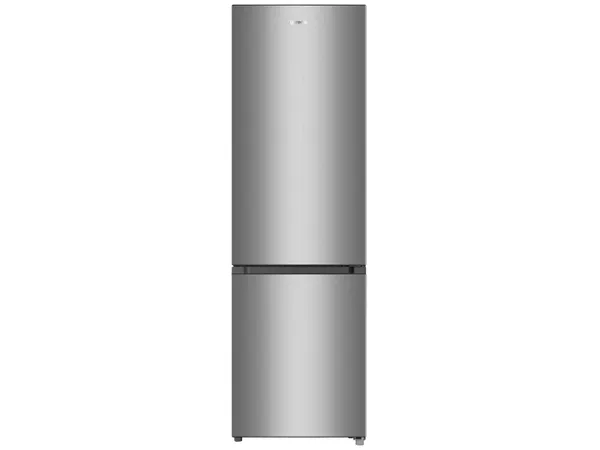 2.KUCHENKA INDUKCYJNA Z PIEKARNIKIEM( 2 szt.) • wymiary 60x60x85 cm•  płyta indukcyjna 4 palniki                                                                                                •   front piekarnika -srebrny                                                              • wnętrze: emalia łatwoczyszcząca                                      • piekarnik : elektryczny                                             • funkcje min. : termo obieg, szybkie nagrzewanie• dopuszcza się odchylenie -2 cm, jednak wymiary nie mogą być większe od wskazanych • wyposażenie: zestaw montażowy, akcesoria, karta gwarancyjna , instrukcja  obsługi                          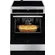 3.OKAP ( 1 szt.) • front 60 cm• materiał: stal nierdzewna/szkło • oświetlenie :                                                             • zasilanie 230 V                                                          • typ :  przyścienny                                       • tryb pracy:  pochłaniacz                                             • liczba stopni regulacji prędkości: 3                                          • wydajność nie mniej niż 300 m3/h                                               •  filtry: aluminiowy, przeciw tłuszczowy                  •  przód ze szkła bezpiecznego z dotykowym panelem obsługi                                                                    • wyposażenie: zestaw montażowy, akcesoria                       • filtry: aluminiowy, węglowy•  wyposażenie: zestaw montażowy, akcesoria, karta gwarancyjna, instrukcja obsługi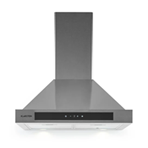 4.OKAP( 1 szt.)• front 90 cm• materiał : stal nierdzewna/ • oświetlenie • zasilanie 230 V                                                          • typ :  przyścienny                                       • funkcje: wyciąg, pochłaniacz                                             • liczba stopni regulacji prędkości: 3                                         • wydajność nie mniej niż 300 m3/h                                               • filtry: aluminiowy, węglowy                  • wyposażenie: zestaw montażowy, akcesoria , karta gwarancyjna, instrukcja obsługi                                                                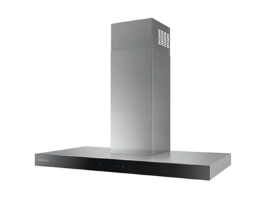 5.ZMYWARKA ( 1 szt.)•  zmywarka pod zabudowę 60 cm                                                                  •  kolor: srebrny                                                               •  panel sterowania : ukryty•  rodzaj sterowania: elektroniczne• zabezpieczenie przed zalaniem• klasa energetyczna nie mniejsza niż A++• akcesoria niezbędne do montażu, karta gwarancyjna, instrukcja obsługi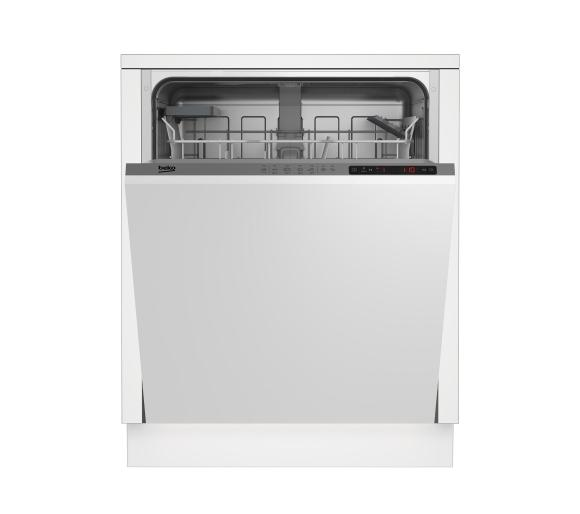 6.ZMYWARKA ( 1 szt.)•  obudowa: stal nierdzewna• wymiary zewnętrzne:sz 600x gł. 600x h850mm                                                      •  zmywarka z funkcją wyparzania                                                                • standard koszy: 50x50                                                          • 3 programy mycia: krótki, średni, długi                                                                            • manualny panel sterowania                                                                         • przystosowana do mycia talerzy, szkła, tac, pojemników GN1/1                                                              • zasilanie : 230V                                                                  • wyposażenie: dozownik płynu nabłyszczającego, wąż zasilający ;wąż odpływowy, - • urządzenie powinno mieć zamontowany moduł uzdatniania wody w celu ochrony przed osadzaniem się kamienia  • akcesoria niezbędne do montażu , instrukcja , karta gwarancyjna   • dopuszcza się zmianę parametrów głębokości zmywarki + 10 cm, wysokości i szerokości + 1 cm                                     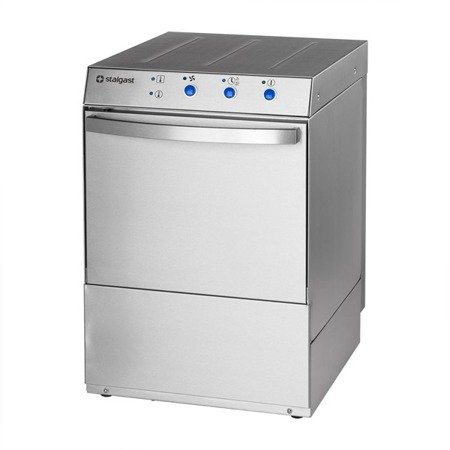 7 PIEC PAROWY z podstawą( 1 kpl.)1. PIEC PAROWY• wymiary dostosowane do podstawy pod piec • ilość prowadnic: 6 szt GN1/1                                     • materiał: stal nierdzewna                                                     • drzwi przeszklone, wentylowane grawitacyjnie                                                                  •  oświetlenie komory                                                                                • zasilanie :230/400 V                                                                         • obudowa oraz komora pieczenia ze stali nierdzewnej                                                                                2. PODSTAWA POD PIEC                                                      • wymiary nie większe niż: (sz) 790x(gł.)750x(w) 850mm• wykonanie: stal nierdzewna                                              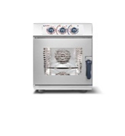 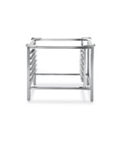 8. TABORET ELEKTRYCZNY( 1 szt.) • 1 płytowy•  wykonanie: stal nierdzewna                                                        •  płyta grzewcza o średnicy 400 mm i mocy 5 kW                                                                                                                                                                            • przeznaczony do obróbki prowadzonej na wszystkich rodzajach garnków do pojemności 100 l                                                                                                               • 6 stopniowy zakres regulacji mocy    • zasilanie: 230V                                                               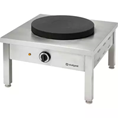 9. NAŚWIETLACZ DO JAJ ( 1 szt. ) • materiał: stal nierdzewna• pojemność szuflady: 30 jaj                                          • zasilanie: 230 V                                                                      • automatyczne wyłączanie lamp przy otwartej szufladzie                                                                                 - certyfikat Państwowych Zakładów Higieny                                                                                      - karta gwarancyjna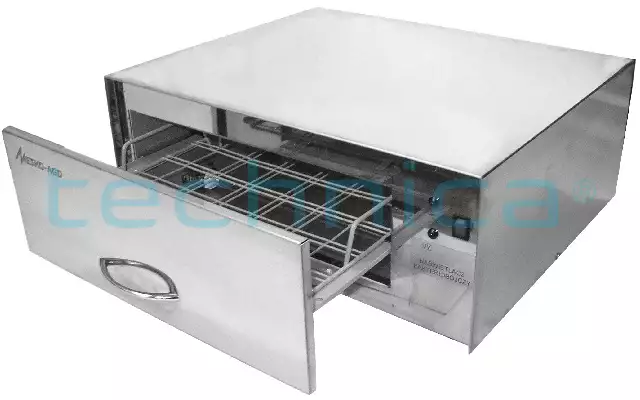 